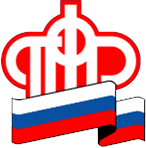                 Пенсионный фонд Российской Федерации               Клиентская служба (на правах отдела) в г. Когалыме    __________________________________________________________________19 февраля 2019                                                                                                                            Пресс-релиз	ИНДЕКСАЦИЯ ЕЖЕМЕСЯЧНЫХ ДЕНЕЖНЫХ ВЫПЛАТС 1 февраля 2019 года проиндексированы на 4,3% размеры ежемесячной денежной выплаты (ЕДВ), которую получают федеральные льготники.Стоимость набора социальных услуг с 1 февраля 2019 года составляет 1121,42 руб. в том числе: лекарственное обеспечение – 863,75 руб.; санаторно-курортное лечение – 133,62 руб.; проезд на пригородном железнодорожном транспорте, а также на междугородном транспорте к месту лечения и обратно – 124,05 руб.    Размер ЕДВ устанавливается в фиксированном размере и с учетом набора социальных услуг составляет:- инвалиды I группы - 3782,94 руб.- инвалиды II группы - 2701,62 руб.- инвалиды  III группы - 2162,67 руб.- дети-инвалиды - 2701,62 руб.	- ветераны боевых действий - 2972,82 руб. -  члены семей погибших инвалидов и участников ВОВ - 1622,00 руб.- дети 1,2 поколения, подростки до 18 лет, проживающие в зоне Чернобыльской катастрофы - 1350,82 руб.- участники ликвидации последствий Чернобыльской катастрофы в 86-87 гг. 2701,62 руб.Клиентская служба (на правах отдела)в городе Когалыме